Golden Crowns SeriesMullá ḤusaynbyLowell Johnson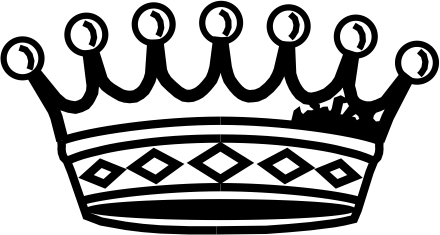 The National Spiritual Assemblyof the Bahá’ís of South and West AfricaJohannesburgRevised edition, Copyright © 1982 by theNational Spiritual Assemblyof the Bahá’ís of South and West Africa(Incorporated Association not for Gain)Extracts from the following works reprinted by permission:By Bahá’u’lláh:  Gleanings from the Writings of Bahá’u’lláhCopyright 1939, 1952, © 1976 by theNational Spiritual Assemblyof the Bahá’ís of the United States;The Kitáb-i-Íqán:  The Book of Certitude,Copyright © 1931, 195o by theNational Spiritual Assemblyof the Bahá’ís of the United States;by Nabíl-i-A‘ẓam:  The Dawn-Breakers:  Nabíl’s Narrativeof the Early Days of the Bahá’í Revelation,published by the National Spiritual Assemblyof the Bahá’ís of the United States.Illustrated by Michele Gregory.Set in 11 on 13 pt Monotype Baskerville byMonotype Composing Service (Pty.) Ltd., Cape Townand printed in South Africa byBudd and Thomson (Pty.) Ltd., Cape Town.ISBN 0 908420 30 7Introduction to the Golden Crowns SeriesIn these next pages you will read of great sacrifices.  Anyone readingthe stories of the early believers in the Bahá’í Faith will wonder whythese people sacrificed so much.  What was different about theMessages of the Báb and Bahá’u’lláh which made ordinary peoplerise to the heights of heroism and die gloriously for their Faith?The teachings of the Báb* and Bahá’u’lláh† repeat the divineprinciples announced by the Prophets of the past.  You can read theseteachings in a very small book entitled The Hidden Words.  It waswritten by Bahá’u’lláh.  But added to these eternal truths, the Báband Bahá’u’lláh have given new teachings never announced by anyProphet of God before.  Here are some of them:The first teaching of the Bahá’í Faith is that all men belong to onehuman family.  Speaking to all men, Bahá’u’lláh says, ‘Ye are thefruits of one tree and the leaves of one branch.’  By this He means thatthe world of men is like a tree, the nations and peoples are thedifferent branches of that tree, and the men and women are as thefruits and blossoms of that tree.  In all past religions, the world ofmen was divided into two parts—one part known as the people ofthe Book of God or the pure tree, and the other known as the lostpeople or the evil tree.  Bahá’u’lláh has changed this teaching byannouncing that the world is one world and all people in it membersof one family.  This is a special teaching of Bahá’u’lláh not to befound in any other religion.  Some people are asleep, He says, andthey need to be awakened; some are sick, they need to be healed;some are like children, they need to be taught; but all receive thebounty and gifts of God.*  The Báb is the title given to the Forerunner of Bahá’u’lláh.  He was born inShíráz, Írán (Persia) on the 20th of October 1819 and was martyred in TabrízÍrán on the 9th of July 1850.  The ‘Báb’ means the ‘Gate’.†  Bahá’u’lláh is the name of God’s newest Manifestation on earth.  He was bornin Tihrán, Írán on the 12th of November 1817 and died near Haifa, Israel onthe 29th of May 1892.  ‘Bahá’u’lláh’ means the ‘Glory of God’.Another new principle in the Bahá’í Faith is the need to investigatetruth.  That is to say, no man should blindly follow his ancestors andforefathers.  Each man must see with his own eyes, hear with his ownears, and investigate truth for himself.Another teaching is this:  that the foundation of all the religionsof God is one.  There is only one God.  Therefore, there can be onlyone religion—the Religion of God.  All the past Prophets have taughtthe same basic truths, which have all come from the same mouth ofGod.  This teaching is a new teaching and is special in the Bahá’íFaith.A new principle is that religion must be the cause of unity, har-mony and agreement amongst men.  If religion becomes the causeof disagreement and hatred, if it leads to separation and fighting,then it would be better if there were no religion in the world.The Bahá’í Faith also teaches that religion must agree withscience and reason.  If it does not agree with science and reason theit is superstition.  Down to the present day it has been the custom fora man to accept a religious teaching even if it does not agree withhis reason and judgement.  The agreement of religious belief withreason and science opens new windows to the soul of man.Bahá’u’lláh has taught the equality of men and women.  This isspecial to the teachings of the Bahá’í Faith, for all other religionhave placed men above women.A new religious principle is that prejudices, whether religious,racial, patriotic or political, destroy the solid foundation for apeaceful life.  Therefore, men must overcome their prejudices so thatthey can see the underlying truth, that the family of man is onefamily and not divided into separate parts.Universal peace is promised in the Bahá’í teachings.  This universalpeace will be accomplished by putting into practice the principlesof Badí’u’lláh.  Peace shall come to all nations, governments, people,religions, races, and all parts of mankind.  No other Prophet hasever promised peace to the world during His ministry, but this isone of the special teachings of Bahá’u’lláh.The Báb and Bahá’u’lláh have taught that every man must gainknowledge and receive an education.  It is a religious law in theBahá’í Faith that both girls and boys must be educatedBahá’u’lláh has set forth the solution and provided the remedy forthe economic question.  The solution of the economic problem, Hesays, lies in the realm of the spirit.  No religious books of the pastProphets speak of this important human problem.The greatest new principle of the new religion is the establishmentand appointment of the Centre of the Covenant.  This is anotherteaching not given by any of the Prophets of the past.  Bahá’u’lláhhas appointed a Centre of the Covenant* to carry on His work andhold the Bahá’ís together after His passing.  When a person becomesa Bahá’í, he must agree to follow the laws contained in the Covenant.In this way, Bahá’u’lláh has protected the religion of God againstdifferences and splits.  He has made it impossible for anyone to createa new sect or faction of belief.  To make sure of the unity of thebelievers, He has entered into a Covenant with all the people of theworld, including the Interpreter and Explainer of His teachings, sothat no one may interpret or explain the religion of God accordingto his own ideas or opinion, and thus create a sect founded upon hisown understanding of the divine words.These are some of the principles of religion brought by the Báband Bahá’u’lláh which are different from the religions of the past.Thousands of men and women died during the nineteenth centuryrather than give up their faith in these teachings.  Today, in thetwentieth century, millions of Bahá’ís live their lives so that theycan demonstrate these teachings and bring them to all people,everywhere.In the Golden Crowns series, Lowell Johnson tells the stories of someof these early believers who won the crown of martyrdom.  One ofthese believers was Mullá Ḥusayn.  His story now follows.*  Bahá’u’lláh appointed His eldest Son, ‘Abdu’l-Bahá, as the Centre of theCovenant.  He guided the Bahá’ís until He passed away in Haifa, Israel, on the28th of November 1921.  ‘Abdu’l-Bahá means the ‘Servant of Bahá or the‘Servant of the Glory’.[Blank page]NoteFor this edition, these stories havebeen extensively revised.  They maybe read aloud effectively, or elseused for private reading.[Blank page]Mullá ḤusaynThe story of Mullá Ḥusayn begins in the year 1840 in Karbilá, ‘Iráq.At that time he had already been a student of Siyyid Káẓim for fiveyears.  Siyyid Káẓim was a teacher of the Qur’án who was preparingthe people for the coming of a new Prophet of God.One day Siyyid Káẓim said to his followers, ‘I wish that one ofyou would go to the city of Iṣfahán, and deliver a message to a greatman there named Ḥájí Siyyid Muḥammad Báqir.  If one of you canget him to support our teachings, it will greatly help to spread ourCause.’  Many times Siyyid Káẓim repeated this request, but no oneoffered to make the journey.At this time Mullá Ḥusayn was only twenty-two years old.  He wasone of the youngest of Siyyid Káẓim’s students, but certainly one ofhis best.  He sat in Siyyid Káẓim’s classes quietly and humbly.  Hewas always the last one to arrive before each lecture, and the first oneto leave after it was finished.  He never stayed after the lecture to asquestions or argue as did many of the others.  Ever since childhood hehad studied to gain more knowledge especially about religion andthe subject of law.One day, in 1840, Siyyid Káẓim again repeated the question tohis students:  ‘Will someone arise and take this Message to Ḥájí SiyyidMuḥammad Báqir in Iṣfahán?’  Still, nobody offered to go, except aman whom Siyyid Káẓim did not consider intelligent enough to doit properly.  At that moment he turned to Mullá Ḥusayn and said,‘You are the one I have chosen.  Arise and carry out this mission.With the help of God you will succeed.’Mullá Ḥusayn was filled with joy!  He had been too humble tooffer himself, but when he was called upon to serve God in this way,he jumped to his feet, kissed the hem of Siyyid Káẓim’s coat, andimmediately left on his journey to Iṣfahán.In a few days’ time, Siyyid Káẓim received a letter from MulláḤusayn containing the Ḥájí’s declaration of support.  When theletter was handed to him, he was lecturing to his followers.  However,he read the letter and the declaration to all the men present.  Heimmediately wrote an answer to Mullá Ḥusayn, and also read thatto his students.  In this letter he praised Mullá Ḥusayn so highly forhis service that a few of Siyyid Káẓim’s followers thought that MulláḤusayn must be the Promised One.  The letter was written with suchlove and tenderness that it was clear that Siyyid Káẓim was sayinggoodbye to Mullá Ḥusayn.  He knew that he would never see himagain on this earth.  Siyyid Káẓim died on the 31st of December 1843.It was on the 22nd of January 1844, twenty-two days after thedeath of Siyyid Káẓim, that Mullá Ḥusayn returned to Karbilá.  Forthree days he received visitors at his home, all of whom expressedtheir sorrow because of the passing of Siyyid Káẓim.  After listeningto their cries he invited the most trusted and outstanding ones to tellhim what Siyyid Káẓim had told them to do before he died.  Theytold him that Siyyid Káẓim had said over and over, ‘You mustleave your homes, travel far and wide, purify your hearts, andsearch for the Promised One.  The only way you can find Him is tosearch.  You must pray to make your hearts pure and search.’When Mullá Ḥusayn heard these words he said, ‘Then why areyou still here in Karbilá?  Why have you not scattered all over theland?  Why have you not followed Siyyid Káẓim’s wish?’They answered:  ‘It is true we have failed.  But, we look to yourgreatness.  We have such confidence in you that if you were to tellus that you are the Promised One yourself, we would believe it andobey you in anything you told us to do.’‘God forbid!’ said Mullá Ḥusayn.  ‘I am just dust compared to thePromised One, the Lord of Lords.  If you had really understood themessage of Siyyid Káẓim, you would never have spoken such words!No!  What you must do and what I must do is to arise immediatelyto carry out Siyyid Káẓim’s message.’Suiting his action to his words, Mullá Ḥusayn immediately stoodup and went to deliver this message to other well-known followers ofSiyyid Káẓim.  Some of them made excuses that they could not leaveKarbilá at this time, and a few accepted Mullá Ḥusayn’s words asthe truth.Mullá Ḥusayn, himself, wasted no time.  Together with his brother,Muḥammad-Hasan, and his brother’s son, Muḥammad-Báqir, heset out for Najaf.  On the way to Najaf they stopped at a place forforty days to fast and pray and purify themselves for their search forthe Báb.  Then they went on to Búshihr, on the Persian Gulf.2While Mullá Ḥusayn was in Búshihr he seemed to be drawn as if bya magnet to the north, and so he moved on to Shíráz.  As he reachedthe gate of the city of Shíráz, he sent his two companions ahead to acertain mosque telling them to stay there until he joined them later.‘God willing,’ he said, ‘I will join you there for the evening prayer.A short time later, while walking outside the gate of Shíráz, MulláḤusayn suddenly saw a beautiful Youth, who wore a green turban,coming toward him.  The Young Man greeted Mullá Ḥusayn with asmile of loving welcome.  He took Mullá Ḥusayn into His arms asthough he had been a lifelong friend.At first, Mullá Ḥusayn thought this Person was a follower ofSiyyid Káẓim who had come out from Shíráz to meet him.  But thenthe Youth invited Mullá Ḥusayn to His home to rest and refreshhimself after his journey.  Mullá Ḥusayn tried to excuse himselfsaying he had two friends waiting for him and he must go to meetthem.  But the Youth said, ‘Commit them to the care of God.  Hewill surely protect and watch over them.’Mullá Ḥusayn could not say ‘no’ to this Young Man, and so hefollowed Him to the gate of His simple house.  The door to the housewas soon opened by an Ethiopian servant, and the Youth said, ‘Entertherein in peace, secure.’  This is a sentence from the blessed Qur’án,a saying of the Prophet Muḥammad.  Mullá Ḥusayn thought it wasa good sign to hear those words in the first house he entered inShíráz, so he was filled with joy and happiness to be there.As soon as Mullá Ḥusayn was seated, the servant brought ajug of water, and the Youth invited Mullá Ḥusayn to wash his handsand feet so he would feel refreshed.  Mullá Ḥusayn asked if he couldgo into another room to wash himself, but the Young Man refused,and instead He poured the water over Mullá Ḥusayn’s handsHimself.  Then, He gave Mullá Ḥusayn a cool drink and made sometea.After finishing the tea, Mullá Ḥusayn stood up and said, ‘Thetime for evening prayer is approaching.  I have promised my friendsto join them at that hour at the mosque.’The Youth was very calm and courteous, but told Mullá Ḥusaynhe must have told his friends he would join them, God willing, butthat it seemed as if God had other plans for him.  He told MulláḤusayn not to worry about keeping his promise.  These words madeMullá Ḥusayn calm and happy, so he prepared for his prayer.Mullá Ḥusayn and the Young Man stood side by side as theyprayed.  This was Mullá Ḥusayn’s prayer:  ‘I have tried with all mysoul, O my God, and until now I have failed to find Thy promisedMessenger.  I know that Thy word will not fail, and that Thypromise is sure.’After the prayers were finished, the Youth asked Mullá Ḥusaynwhom he regarded as his new leader now that Siyyid Káẓim hadpassed away.Mullá Ḥusayn said, ‘Siyyid Káẓim told all his followers to leavetheir homes and travel everywhere and look for the Promised One.The Youth then asked Mullá Ḥusayn if his teacher had given himany signs by which he would know the Promised One.Mullá Ḥusayn answered, ‘Yes, Siyyid Káẓim said that thePromised One would be a pure descendant of the Prophet Mu-ḥammad, and of the family of Fáṭimih.  He would be more thantwenty and less than thirty years old.  He would have knowledgewithout having studied.  He would be of medium height, would notsmoke, and would be physically perfect.’There was a silence for a while, and then the Young Man saidwith a strong voice:  ‘Behold, all these signs are manifest in Me!’  Hethen repeated each of these signs of the Promised One, and showedhow each one was true about Himself.  But Mullá Ḥusayn did not atfirst believe.  He remembered what Siyyid Káẓim had told him, thatthe Promised One would be a very holy man, very wise, with moreknowledge than any other person on earth.  He told the Young Manwhat Siyyid Káẓim had said, but as soon as he said it, he became verysorry and very afraid.  However, Mullá Ḥusayn had decided when hestarted his search, that he would test the Promised One in two ways:the Promised One must reveal an explanation of a part of theQur’án known as the Súrih of Joseph without being asked to do so,and must explain a book which Mullá Ḥusayn had written.Although Mullá Ḥusayn was very afraid, he asked the Young Manto read his book and explain it to him.  The Young Man happilylooked at parts of the book, closed it, and then spoke to MulláḤusayn.  Within a few minutes, He had explained all the ideas andanswered all the questions in it.  Then, before Mullá Ḥusayn couldanswer, the Young Man said, ‘Now is the time to reveal the com-mentary on the Súrih of Joseph.’Mullá Ḥusayn needed no further proof.  He just sat there before theYoung Man watching Him write His explanation, and listening toHis beautiful words.  When the Young Man had finished, He toldMullá Ḥusayn that it is for God to test His servants and not for Hisservants to judge God by their own poor standards.  He told MulláḤusayn that if he had not been His guest, he would have been ingreat danger, but the grace of God had saved him.  He went on to saythat in this Day, all the peoples and nations of the earth, both in theEast and the West, should hurry to His door and ask for help fromGod, the Merciful.  Whoever hesitated would be lost.  Then the YoungMan said that everyone should arise sincerely and of their ownaccord as Mullá Ḥusayn had done, to go out and look for theirpromised Beloved with determination.Mullá Ḥusayn’s head was going round and round from all hehad heard.  He felt he had to rise, and he begged to leave.  But theYoung Man smiled and told him that if he left then, whoever sawhim would say, ‘This poor youth has lost his mind.’At that moment the clock showed two hours and eleven minutesafter sunset, on the evening of the 22nd of May 1844.  The YoungMan turned to Mullá Ḥusayn and said, ‘This night, this very hourwill, in the days to come, be celebrated as one of the greatest andmost significant of all festivals.  Render thanks to God for havinggraciously assisted you to attain your heart’s desire, …’About forty-five minutes later, the Young Man ordered dinner tobe served.  The holy food refreshed Mullá Ḥusayn’s body, and hissoul as well.  During the meal and after it, the Young Man continuedto talk.  Mullá Ḥusayn sat and listened, completely forgetting thetime.  Suddenly he heard the call to morning prayer, and MulláḤusayn realized that they had talked the whole night long withoutstopping.  They had not become tired.  For the first time, MulláḤusayn knew what it was to have peace.  He only thought, ‘Peace!Peace!  Glory be to Thee, O God!  Peace!  Praise be to God, Lord ofall creatures!’Then the Young Man spoke these words to Mullá Ḥusayn:  ‘O thouwho art the first to believe in Me!  Verily, I say, I am the Báb, theGate of God, and thou art the Bábu’l-Báb, the gate of that Gate.Eighteen souls must, in the beginning, spontaneously and of theirown accord, accept Me and recognize the truth of My Revelation.Unwarned and uninvited, each of these must seek independently tofind Me.  And when their number is complete, one of them mustneeds be chosen to accompany Me on My pilgrimage to Mecca andMedina.  There I shall deliver the Message of God to the Sharíf ofMecca.’*The Báb then told Mullá Ḥusayn not to tell any of his friendswhat he had seen and heard that night, that he must go to themosque and pray, that the Báb would join him for prayers later, andthat Mullá Ḥusayn must pretend not to know Him.  He must keep*  The Sharíf of Mecca was the Keeper of the Most Holy House of the MuslimReligion.his experience a secret until they leave the city.  Then the Báb said,‘Ere we depart, we shall appoint unto each of the eighteen souls hisspecial mission, and shall send them forth to accomplish their task.We shall instruct them to teach the Word of God and to quicken thesouls of men.’When the Báb had finished this speech, He asked Mullá Ḥusaynto leave, and He entrusted him to the care of God.3Have you ever wondered what it must have been like to be the firstbeliever in a new religion?  This is what Mullá Ḥusayn felt.  He said:‘This Message, which was given to me so suddenly and withoutany preparation, came like a clap of thunder.  For a while I couldneither see, nor feel, nor hear.  It was too great to be true.  I could notrealize what had happened.  I became excited and happy.  Before, Ihad been weak and powerless.  I could not walk or write, my handsand feet shook.  But then, I became glad and strong.  I felt that I hadso much courage and power that, even if all the world were to riseup against me, I would be able to meet any attack or difficulty.  Theworld and all things seemed like a handful of dust in my grasp.’Mullá Ḥusayn seemed to be like the voice of the angel Gabriel,calling all mankind to awake, because the morning light had broken,and telling them to arise, because His Cause was made clear, and thegate of God’s grace was wide open.  Mullá Ḥusayn seemed to besaying, ‘enter therein, O peoples of the world!  For He who is yourPromised One is come!’This is the way Mullá Ḥusayn felt when he left the home of theBáb on that wonderful day.  It was in this condition that he joined hisbrother and his nephew at the mosque.  A large number of people hadgathered there to greet him.  But, although he was burning to telleveryone the wonderful news, he obeyed the Báb’s command anddid not tell anyone of his experiences.  Instead, he said his prayers andbegan to organize classes as he was told to do.More and more people started to come to Mullá Ḥusayn’s classes.He did not tell them about the Báb, but he did tell them many otherthings to awaken their hearts.  So beautifully did he speak that eventhe religious leaders and city officials came to hear him.  He had neverspoken so well.  His speeches were filled with the new spirit which theBáb had given to him.During those days the Báb invited him to come and visit Himseveral tunes.  The Báb would send His servant to the mosque with aloving message of welcome, and each time Mullá Ḥusayn wouldspend the rest of the night with the Báb.  While Mullá Ḥusaynlistened, the hours would fly by without being noticed, and daylightwould come too soon.On one of these nightly visits, the Báb said, ‘Tomorrow thirteenof your companions will arrive.  To each of them extend the utmostloving-kindness.  Leave them not to themselves, for they havededicated their lives to the quest of their Beloved.  Pray to God thatHe may graciously enable them to walk securely in that path which isfiner than a hair and keener than a sword.  Certain ones among themwill be accounted, in the sight of God, as His chosen and favoureddisciples.  As to others, they will tread the middle way.  The fate of therest will remain undeclared until the hour when all that is hiddenshall be made manifest.’On that same morning, at sunrise, soon after Mullá Ḥusayn hadarrived at the mosque, thirteen men came, as the Báb had promised.One night a few days later, Mullá ‘Alí, the leader of the group,could not keep quiet any longer.  He said to Mullá Ḥusayn, ‘Youknow how much we trust you.  If you were to say that you were thePromised One yourself, we would certainly believe you.  Because ofyou, we have left our homes in search of the Beloved.  You have setthe example.  We have followed in your footsteps.  We have followedyou to this place, and we are ready to accept whomever you acceptas the Promised One, and we are ready for all the troubles it maybring to us.‘Now we are here with you, and we see you teaching the people	Mullá Ḥusayn explains to Mullá	‘Alí why he now appears	so calm and happy.[Illustration]and saying your prayers in perfect peace, and you do not seem to belooking for the Promised One any longer.  Please tell us why, so thatwe may understand.’Mullá Ḥusayn spoke to him gently, because he knew what wasin their hearts.  ‘Your friends,’ he said, ‘probably feel that I am atpeace because I have become well known and successful in this city.The truth is far from that.  Success in this world is of no interest to me.Mullá Ḥusayn is only interested in his Beloved.  Ever since thebeginning of my search I have promised God that I would give mylife for His Cause.  Not until I shed my blood for His name will thefire that is within me be stopped.  I pray to God that you will live tosee that day.‘I wonder if your friends have not thought that perhaps God hasopened the Gate for Mullá Ḥusayn, and because he is not able to tellanyone, he prays and holds classes.’These last words awakened the soul of Mullá ‘Alí.  He knew whatthey meant immediately.  Tears filled his eyes, and he begged MulláḤusayn to tell him Who the Promised One was.  But Mullá Ḥusaynsaid to him, ‘Please, you must not ask me this question.  Let your trustbe in God, for He will surely guide your steps, and satisfy the excite-ment in your heart.’Mullá ‘Alí hurried to his friends and told them about his con-versation with Mullá Ḥusayn.  The news set their hearts on fire, andthey immediately went to their rooms to fast and pray, so that theycould be able to recognize their Beloved.On the third night of his prayers, Mullá ‘Alí had a vision.  Beforehis eyes came a light, and the light moved off ahead of him.  As thelight moved forward, he followed it, and in his dream he came to thearms of his promised Beloved.  He awoke in the middle of the nightfrom his dream, radiant with joy and gladness.  He hurried to theroom of Mullá Ḥusayn and threw himself into his arms.  MulláḤusayn lovingly embraced him and said:  ‘Praise be to God Whohath guided us here.  If God had not guided us, we would not havebeen guided.’At the break of day, Mullá Ḥusayn and Mullá ‘Alí hurried to thehome of the Báb.  The door of His house was already open, and theBáb’s servant was there to greet them.  He recognized them imme-diately and said, ‘Before the break of day, my Master told me toopen the door of the house and stand ready at the entrance.  “Twoguests”, He said, “are to arrive early this morning.  Extend to themin My name a loving welcome.  Say to them from Me:  ‘Enter thereinin the name of God.’”’Mullá ‘Alí was then brought into the presence of his Beloved Bábfor the first time, and his happiness and joy was as Mullá Ḥusayn’shad been a few days before.  Everything in the room seemed to say,‘Verily, verily, the dawn of a new Day has broken.’During the next few days each of the twelve companions of Mullá‘Alí looked for and found his Beloved.  Some had experiences whileasleep, some while awake, a few whilst in prayer, and others while indeep thought.  Each in his own way was led to recognize the power ofGod’s glory.  Each of them came to Mullá Ḥusayn with great joy andhappiness, and he led them to the presence of the Báb.4One night while the Báb was talking to Mullá Ḥusayn, He said:‘Seventeen Letters have thus far enlisted under the standard of theFaith of God.  There remains one more to complete the number.These Letters of the Living shall arise to proclaim My Cause and toestablish My Faith.  Tomorrow night the remaining Letter willarrive and will complete the number of My chosen disciples.’The next day, in the evening, Muḥammad-‘Alí, later namedQuddús, became the last Letter of the Living by recognizing theBáb as He walked with Mullá Ḥusayn outside the gate of the city ofShíráz.*One of the chosen Eighteen Letters of the Living was a womannamed Ṭáhirih.  She never met the Báb, but she recognized Him in a*  The story of Quddús is told in another booklet in this series.dream and sent Him a letter which proved to Him that she wasworthy to be considered a Letter of the Living.*After the Eighteen Letters of the Living had found the Báb, HeHimself became the Nineteenth.  He then called them into Hispresence, and gave each of them a special command and a specialduty.  He spoke some inspiring words to them before parting.  MulláḤusayn had thought that he would be the one chosen by the Báb togo with Him on His pilgrimage to Mecca and Medina, but the Bábchose Quddús instead.  Mullá Ḥusayn was disappointed, but the Bábhad saved Mullá Ḥusayn for another purpose.The Báb told Mullá Ḥusayn not to be unhappy because he wasnot chosen to go on pilgrimage with Him.  Instead, he was to go to thecity which held a Mystery more holy than anything in Ḥijáz orShíráz.  His task would be to open the eyes of the non-believers and,with the help of God, to make their minds clean.  The Báb promisedthat he would be given great power and that God’s angels wouldprotect him.  God’s almighty arms would surround him and Hisunfailing spirit would guide him.  Finally, the Báb said:  ‘He thatloves you loves God; and whoever opposes you, has opposed God.Who befriends you, him will God befriend; and whoso rejects you,him will God reject.’With these wonderful words in his ears Mullá Ḥusayn started onhis special task.  Wherever he went, to whatever group of people hetalked, he told the great Message of the Promised One without fear.When he spoke to the people he told them that a great new religiousteacher had appeared, and that He had written a book which wasvery much like the Holy Qur’án.  When people said that that was notsuch a wonderful thing, he said, ‘Show me another man who can dothe same, if you are men who speak the truth.  The day is soon comingwhen this whole city will accept His Cause.’When the Muslim clergy in the city of Iṣfahán heard these sayingsof Mullá Ḥusayn, they immediately became angry and afraid.  Theydid not believe that anyone could ever be as great as Muḥammad,*  The story of Ṭáhirih is told in another booklet in this series.nor that any book could ever be as great as the Holy Qur’án.  Theywere angry because Mullá Ḥusayn had said this, and they wereafraid because many people might believe Mullá Ḥusayn and leavethe Muslim Faith.  Therefore, the clergy went to the governmentofficials and told them lies, and tried to have Mullá Ḥusayn stoppedfrom teaching.At first, the officials of the city paid no attention to the clergy.Instead, they told them to be wise and listen to Mullá Ḥusayn:perhaps what he said was true.  Mullá Ḥusayn, therefore, was able toteach his new Faith for a long time without being stopped.  However,in the whole city of Iṣfahán, only one man was found who recognizedthe Truth at once.  He was a simple sifter of wheat.  (A few years laterwhen he heard the news about the battle of Shaykh Ṭabarsí, he ranto join the men in the Fort.  As he ran through the city of Iṣfahán,he carried his sieve.  People tried to stop him, and asked, ‘Why areyou in such a hurry?’  And he said, ‘I hurry to help the Bábís defendthemselves at the Fort of Shaykh Ṭabarsí.  I carry this sieve with meto sift the people in each city through which I pass.  Whoever I findready to join me in this Faith, I will invite them to hurry with me tothe field of martyrdom.’)  So glorious was the action of this youngman, a sifter, that the Báb wrote about him in His Holy Book, theBayán.5It was in Tihrán that Mullá Ḥusayn discovered the ‘Mystery whichis more holy than anything in Ḥijáz or Shíráz.’  This is the way ithappened:One day, while Mullá Ḥusayn was talking to a great teacher of theQur’án, one of his students overheard the conversation and came tosee Mullá Ḥusayn in his room in the middle of the night.  MulláḤusayn asked the man, ‘What is your name, and which city is yourhome?’‘My name’, he said, ‘is Mullá Muḥammad, and my surname isMu‘allim.  My home is Núr, in the province of Mázindarán.’‘Tell me,’ said Mullá Ḥusayn, ‘does the family of Mírzá Buzurglive there?  And does any member of his family have as fine acharacter, intelligence, and charm as his late father?’‘Yes,’ said Mullá Muḥammad, ‘among his sons now living there isOne Who is very much like His father.  He lives a beautiful life filledwith love and kindness.  He is generous and highly intelligent.’‘What is His occupation?’ asked Mullá Ḥusayn.‘He makes sad people happy and feeds the hungry’, was theanswer.‘What about His rank or position?’‘He has none’, said the student.  ‘He only helps the poor and makesfriends with the stranger.’‘What is His name?’‘His name is Ḥusayn-‘Alí.’‘How does he spend His time?’ asked Mullá Ḥusayn.‘He walks in the woods, and enjoys the beauty of the countryside.’‘What is His age?’‘Twenty-eight.’During this conversation, Mullá Ḥusayn became more and moreexcited.  Soon you will see the reason why.  Before Mullá Muḥammadleft, Mullá Ḥusayn asked, ‘I suppose you often see Him?’‘Yes,’ he answered, ‘I often visit His home.’‘Then, will you deliver into His hands a parcel from me?’‘I would be happy to’, he said.Mullá Ḥusayn then took some of the Báb’s Writings which wererolled up in a piece of cloth.  He asked Mullá Muḥammad to give itto Ḥusayn-‘Alí in person at the hour of dawn.  If Ḥusayn-‘Alí wantedto send a message back, Mullá Muḥammad must bring it to him.Of course, you know who Ḥusayn-‘Alí was.  He was later known asBahá’u’lláh.  When Mullá Muḥammad delivered the parcel toBahá’u’lláh, Bahá’u’lláh read the Báb’s Writings, and turning to Hisbrother, Mírzá Músá, said:  ‘Verily, I say, whoso believes in theQur’án and recognizes its Divine origin, and yet hesitates, though it	Mullá Ḥusayn asks:  ‘Will you	deliver into His hands	a parcel from me?’[Illustration]be for a moment, to admit that these soul-stirring words are endowedwith the same regenerating power, has most assuredly erred in hisjudgement and has strayed far from the path of justice.’  He said nomore.  But He sent Mullá Ḥusayn a gift of a loaf of Russian sugar anda package of tea and a message of love and thanks.  In those days, teaand sugar were very scarce in Írán.  In this way, Bahá’u’lláh showedMullá Ḥusayn how precious He considered the Message which Hehad received.When Mullá Muḥammad returned to Mullá Ḥusayn with the teaand the sugar, Mullá Ḥusayn understood.  He jumped to his feet,received the gift with his head bowed low, and kissed it.  Then, hetook Mullá Muḥammad into his arms, kissed his eyes, and said,‘My dearly beloved friend!  I pray that God will give you happinessforever, and fill your heart with a gladness that will never die.’A few days later Mullá Ḥusayn left Tihrán for Khurásán.  As hesaid goodbye to Mullá Muḥammad, he said, ‘You must not tellanyone what you have seen and heard.  Let this be a secret in yourheart.  Do not tell anyone His name, because someone will try to hurtHim.  When you are praying, pray that God will protect Him.  Ourduty is to tell everyone about this New Day.  Many people will diefor this Cause in this very city.  But that blood will water the Tree ofGod, will cause it to grow, and shelter all people in every part of theworld.’Happy because of his experience with Bahá’u’lláh, Mullá Ḥusayntaught the people of Khurásán even better than at any other time.He was such a strong teacher, that he even brought the chief of theMuslim religion in Khurásán into the Bábí Faith, as well as many,many others.  For a while, it seemed as if the whole of Mashhad, themain city of Khurásán, would accept the Báb.After a time, Mullá Ḥusayn decided that it was time to send amessage to the Báb telling Him everything that had happened on hisfirst teaching trip for the Faith.  In his report he listed all the namesof the people who had accepted the Faith, and told the story abouthow the Message was delivered to Bahá’u’lláh.When the Báb received the message from Mullá Ḥusayn, it wasone of the greatest holy days in the Muslim Faith.  Only Quddús waswith Him to share the news.  Both Quddús and the Báb were filledwith joy and happiness by the report.  The Báb seemed to be thehappiest Quddús had ever seen Him, and the reason was very clear.The Báb now felt sure that even if He were killed immediately, theCause of God would continue and grow through the work ofBahá’u’lláh.  From that moment on, the Báb was filled with a newspirit and new hope.After receiving Mullá Ḥusayn’s letter, the Báb decided it was timefor Him to make His pilgrimage to Mecca and Medina.  This was inSeptember 1844.Mullá Ḥusayn continued his teaching in the city of Mashhad.6Before the Báb had left on his pilgrimage, He had told His friendsthat He would return by way of ‘Iráq, and would stop in the city ofKarbilá.  Therefore, as Naw-Rúz* of 1845 came near, many Bábísgathered in Karbilá to welcome Him.  Soon after Naw-Rúz, however,they received a message from Him that He had had to change Hisplans.  He had gone directly to His home in Shíráz.  He asked allthose who wished to see Him to travel to Iṣfahán, to the north ofShíráz, and wait there for further instructions.  This the faithful onedid.  On the way, they met Mullá Ḥusayn, who travelled with them.After a few days in Iṣfahán, the news came to them that Shírázwas greatly upset by the Báb’s arrival, and it was dangerous foranyone to enter the city to see Him.  When Mullá Ḥusayn heard this,he was in no way put off.  He quietly told a few of his companionswhat he was going to do.  He took off his robes and his turban, andput on the clothes worn by the people of a different part of Írán.Making himself look like a horseman, he and his brother and nephewset out at an unexpected hour for Shíráz.*  New Year in those countries:  21 March.As they came near to the gate of Shíráz, Mullá Ḥusayn told hisbrother to enter the city in the dark of night and go straight to theBáb’s uncle and ask him to tell the Báb that they had arrived.  On thenext day, Mullá Ḥusayn received the happy news that the Báb’suncle would meet him outside the gate of the city an hour aftersunset.  That night the Báb’s uncle met Mullá Ḥusayn at the timearranged, and took him to his home safely.  Several times, the Bábcame at night to visit Mullá Ḥusayn at His uncle’s home.  Theystayed together the entire night and spoke of many things.  In a fewdays’ time, the Báb gave Mullá Ḥusayn permission to invite thebelievers from Iṣfahán to come to Shíráz gradually, find places tolive in the city as travellers, and take whatever jobs they could findSome of those who came to Shíráz to see the Báb were not verystrong believers in His Faith.  They thought that by becoming Báb’sthey would be given special favours and power.  When they saw thatthe Báb had chosen Mullá Ḥusayn as His favourite disciple at thattime, they became very jealous.  They started to whisper thingsagainst Mullá Ḥusayn to his companions.  These whisperings did notaffect Mullá Ḥusayn’s companions in any way, however, except tomake them stay away from those who were trying to make thetrouble.  Little by little, the trouble-makers found that they were nolonger part of the faithful group, so they pulled themselves awaycompletely and joined the enemies of the Báb in Shíráz.  They causedso much trouble in the city that in the end the city authorities forcethem to leave.  But this did not stop their jealousy or their plans.Soon, the people of Shíráz began to protest because Mullá Ḥusaynhad come back, so much so, that the Báb finally had to ask all Hisfollowers except one to leave the city.  When the believers left, theBáb had a quiet time for a while, and some wonderful souls becamebelievers.  But in time, many people began coming to the Báb again,and the clergy and the enemies convinced the Government of Íránthat the Báb must either be put in prison or killed.  The Governmentdecided to put Him in prison.  And so, in June 1847 the Báb was sentto the prison of Máh-Kú in the mountains of north-western Írán.When the Báb sent His followers out of Shíráz, He told MulláḤusayn to go back to Khurásán to continue his teaching.  Early in1848, he decided lie must visit the Báb in prison, so he left Mashhadand started to walk to Tihrán.  Some of his fiends tried to give him ahorse and a carriage to make the journey easier, but he said., ‘I havepromised God that I would walk the whole distance which separatesme from my Beloved.’  He even tried to get his servant, Qambar-‘Alí,to return to Mashhad, but He refused.  So, together they walked theentire distance of hundreds of kilometres.On his way to Máh-Kú, Mullá Ḥusayn went through many towns.In each town he was greeted by the happy believers.  When hereached Tihrán, he showed such a fine character and love for theFaith that people said that even if no one else were to help him, hewould be able to establish the Faith in Írán by himself.  The greatestthing which happened to Mullá Ḥusayn in Tihrán was his meetingwith Bahá’u’lláh.  He was taken to visit Bahá’u’lláh very quietly, andnobody knows what Bahá’u’lláh told him in that interview.From the meeting with Bahá’u’lláh, Mullá Ḥusayn went on to theprison of Máh-Kú to see the Báb.  He arrived there on the eveningof the fourth Naw-Rúz after the declaration of the Báb.  MulláḤusayn was met near the prison by ‘Alí Khán, the prison-keeper.‘Alí Khán had brought a horse for Mullá Ḥusayn to ride the rest ofthe way, but Mullá Ḥusayn told him, ‘No, I have promised God thatI would make the whole of my journey on foot.’  So, Mullá Ḥusaynwalked up the mountain to visit the holy Prisoner in His prison.Until this time, the Báb had not been allowed to have any visitorsspend the night with Him in the prison, but ‘Alí Khán was so im-pressed with Mullá Ḥusayn that he said to the Báb, ‘If it is Your wishto have Mullá Ḥusayn stay with You this night, I am ready to lethim stay, as I have no will of nay own.  No matter how long You wanthim to stay with You, I will carry out Your command.’  This is howthe Báb was able to have Mullá Ḥusayn with Him on the fourthNaw-Rúz after His declaration, and for nine days after that.During Mullá Ḥusayn’s stay with the Báb, more and more disciples[Illustration]began to arrive, and they were immediately brought to the Bábwithout any trouble.  The Báb spoke many beautiful things to MulláḤusayn during those wonderful days, and Mullá Ḥusayn was veryhappy again.  He also received many instructions from the Báb,telling him all the things that were going to happen in the future.  Thelast words the Báb said to Mullá Ḥusayn were, ‘A few days after yourdeparture from this place, they will transfer Us to another mountain.Ere you arrive at your destination, the news of Our departure fromMáh-Kú will have reached you.’Mullá Ḥusayn started on his journey to Mázindarán, as com-manded by the Báb.The words of the Báb about His transfer were true.  Someone fromMáh-Kú sent a report to the Government telling them that ‘AlíKhán was too friendly to the Báb, and that day and night more andmore people were coming to visit Him.  The report even said that‘Alí Khán wanted his daughter to marry the Báb, but the Báb hadrefused.  Naturally, when Ḥájí Mírzá Áqásí, the Chief Minister,heard this, he ordered the Báb to be sent to an even worse prisonthe Castle of Chihríq.On his way to Mázindarán, Mullá Ḥusayn passed through manytowns and villages.  He stopped in every one of them, gathered thefaithful believers together, gave them the Báb’s love and greetings,and inspired them to increase their teaching and remain strong inHis way.  In Tihrán, Mullá Ḥusayn again had the privilege of beingwith Bahá’u’lláh for a short time.  From Bahá’u’lláh he received thecourage and strength to carry him through the last difficult days ofhis life.7From Tihrán, Mullá Ḥusayn went to Mázindarán where he was tohave a promise of the Báb fulfilled.  In the Prison at Máh-Kú, theBáb had told Mullá Ḥusayn that in Mázindarán there was a hiddentreasure which would become revealed to him and would show himMullá Ḥusayn’sapproach toMáh-Kú.what he was supposed to do to further the work of the Faith.  InMázindarán, Mullá Ḥusayn visited Quddús in the town of Bárfurúsh.He was greeted lovingly by Quddús, who did his best to make hisguest comfortable.  Quddús even washed Mullá Ḥusayn’s feet whichwere dusty and blistered from the journey.  He gave Mullá Ḥusaynthe seat of honour at the table and introduced him with greatreverence to each of the believers.After dinner, when all the guests had left, Mullá Ḥusayn andQuddús had a long talk.  Mullá Ḥusayn told Quddús all the wonderfulthings that had happened when he was with the Báb.  Then he said,‘But He gave me no definite directions about what I should do next toteach the Cause.  He told me that in Mázindarán a hidden treasurecould be revealed to me, and I would know what to do.  From Hiswords, I understood that I would never see Him again, and that Iwould sacrifice my unworthy self in His path.  He said to me, “TheFeast of Sacrifice is fast approaching.  Arise and gird up the loins ofendeavour, and let nothing detain you from achieving your destiny.Having attained your destination, prepare yourself to receive Us, forWe too shall ere long follow you.”’Quddús then showed Mullá Ḥusayn some writing, and asked himto read it.  Mullá Ḥusayn read it, and said, ‘I realize that the Authorof these words received them from God, and I accept their truthwithout any question whatever.’  He then looked at Quddús andknew that Quddús had written them himself.  He immediately aroseand stood before Quddús with bowed head and said, ‘Quddús is thehidden treasure which the Báb promised I would find..  Although myMaster is now in prison in the mountains of Ádhrbáyján, thereflection of His glory now stands before me.’  This is the way MulláḤusayn recognized in Quddús a sign of the Báb.  And this is the waythe Báb raised up His helpers, even while He was hundreds ofkilometres away in prison.  No power can stop the greatest power -the Power of God.Mullá Ḥusayn was a very unusual young man.  He was welleducated, had a wide knowledge and a beautiful character.  Many ofthe disciples of Shaykh Ahmad and Siyyid Káẓim thought he wasthe person to become the Promised One.  On the night that MulláḤusayn first met the Báb he thought that he was greater in educationthan the Báb.  But he had such a pure heart and clear understandingthat he was able to see the perfect beauty in the Báb, although theBáb was the son of a little-known merchant of Shíráz.  Later, whenmany Bábís looked to Mullá Ḥusayn as the most important personnext to the Báb, Mullá Ḥusayn kept his purity and recognized inQuddús an even greater soul than his own.  How many of us wouldbe able to do that?When Mullá Ḥusayn read the writings of Quddús he gave himselfcompletely to the service of Quddús.  He promised Quddús that hewould follow in his footsteps, obey his commands, and in every waymake him comfortable and keep him safe.  And, until the hour of hismartyrdom, Mullá Ḥusayn kept his promise.8The next morning when the visitors came to see Mullá Ḥusayn, theywere surprised to find him waiting on Quddús.  The night beforewhen they had been there for dinner, Mullá Ḥusayn had been theguest of honour; he was served by Quddús.  This morning MulláḤusayn had given his seat of honour to Quddús and was only Quddús’servant.  When the guests were all gathered together, the first wordsQuddús spoke to Mullá Ḥusayn, so all could hear, were:  ‘Now, atthis very hour, you should arise, go and speak to the Sa‘ídu’l-‘Ulamá’,the Chief Priest, and then go to Khurásán.  In the town of Mashhad,you should build a house in which we can live and receive guests atthe same time.  To this house you will invite every pure soul, and weshall prepare them to join together and teach the Cause of God.’Mullá Ḥusayn went to the Sa‘ídu’l-‘Ulamá’ and spoke to him infront of his pupils about the New Day.  But the Priest was blind to theTruth and angry at Mullá Ḥusayn.Alone, and detached from everything but God, Mullá Ḥusayn setout on his journey to Mashhad.  Mullá Ḥusayn’s only companion onthis journey was the thought of carrying out the wishes of Quddúsand fulfilling the promise he had made.Immediately after he arrived in Mashhad, he bought a piece ofland and built the house Quddús had commanded him to build.  Henamed the house the Bábíyyih, after the Báb.  Working as a team,Mullá Ḥusayn and Quddús taught so many Bábís and sent them outto teach that great excitement filled the city of Mashhad.  After a fewmonths, Quddús left to take part in a conference at Badasht, leavingMullá Ḥusayn to carry on the teaching in Mashhad alone.  So manypeople became followers of the Báb that the government officials andthe clergy became angry once again.  Eventually, the number ofBábís in Mashhad became so great that Mullá Ḥusayn was asked bythe authorities to leave the city.Before Mullá Ḥusayn left Mashhad, hundreds of people came tothe Bábíyyih to say goodbye.  Many of them begged him to let themgo with him on this journey.  Mothers bought their sons, and sisterstheir brothers.  With tears in their eyes they asked him to take themalong as a sacrifice to the Almighty.  By the time he was ready toleave, two hundred and two men had joined him for the journey.  Justbefore leaving Mashhad, a messenger came to Mullá Ḥusayn fromthe Báb.  The messenger carried two things, a letter and the turbanof the Báb.  He also carried the news that the Báb had given him anew name, Siyyid ‘Alí.  The message said that he should place uponhis head the Báb’s green turban, which was the sign of His family,and that he must carry the Black Standard (a black flag) in front ofhim, and hurry to give help to the Báb’s beloved Quddús.  Quddús,at this time, had been imprisoned in the home of a relative and wasunable to teach.As soon as the news reached him, Mullá Ḥusayn gathered his twohundred and two companions together, raised the Black Standard,placed the Báb’s green turban on his head, climbed on his horse, andgave the command to march.  His men joyfully followed him.  Thistook place on the 21st of July 1848.9As Mullá Ḥusayn and his followers went through each town, theybravely told everyone about the New Day.  They invited people tofollow the Báb and join the march on the way to help Quddús.  Onthe way, Mullá Ḥusayn stopped for three days at a small town so thateveryone could rest.  On the third day, he said to his followers, ‘Ifthere is anyone here who is not prepared to suffer greatly for thisCause, he should now turn back and return to his home.’  He repeatedthese words several times.  Finally, he said, ‘Soon I, together withseventy-two of you men, shall suffer death for the sake of our Beloved.If you are afraid to die for the Cause, you must leave immediately.Later, there will be no chance to escape.’  So terrible did MulláḤusayn make the future sound to his men that twenty of themdecided to return to their homes.In Bárfurúsh, the news was received that Mullá Ḥusayn and hismen were coming near.  The Sa‘ídu’l-‘Ulamá’ in that town had hatedMullá Ḥusayn since he had told him of the Báb.  As soon as he heardthe news, he hurried to the mosque and called all of his followers tohear him.  The Muslims of Bárfurúsh gathered at the mosque, andwhen they were all together, they listened to their leader.  The priestthrew his turban on the ground, tore open the neck of his shirt, andstarted to speak.‘Awake!’ he said.  ‘The enemies of Muḥammad are marchingtoward the city.  They will wipe out everything that we love aboutour holy Faith.  We must fight them.  If we do not fight, they will killall of us.  The man who is the head of these killers, Mullá Ḥusayn,came one day to my class.  He paid no attention to what I wassaying and he insulted me in front of my own disciples.  When Irefused to agree with him, he became angry and said he would forceme to accept his ideas in the future.  Now he is coming.  His men arenear the gates of the city.  It is the duty of all the people of Bárfurúsh,both young and old, both men and women, to collect every gun andknife, stick and stone, and fight against these dangerous men.Tomorrow, at the hour of dawn, you must kill every man in MulláḤusayn’s company.’So afraid were the people of Bárfurúsh that they would be killedby Mullá Ḥusayn that they prepared to fight.  They did not knowthat Mullá Ḥusayn and his men wanted only to pass through theirtown peacefully and tell them about the coming of the PromisedOne.  No!  They believed their leader without thinking, and preparedthemselves to kill.Mullá Ḥusayn knew what was going to happen next.  He knew theSa‘ídu’l-‘Ulamá’ in Bárfurúsh, and he knew that he was a trouble-maker.  This Muslim chief was still jealous of Mullá Ḥusayn becauseMullá Ḥusayn was such an intelligent man and had proved to himthat the Báb was the Promised One.  But the Sa‘ídu’l-‘Ulamá’ wasan ambitious and cruel man.  He did not want to follow anyone.  Heonly wanted to be a leader.As they approached the town, Mullá Ḥusayn told his companionsthat they must now throw away everything they owned, except theirhorses and their swords.  He knew the people of Bárfurúsh were afraidhe and his men would want to kill them and rob them.  So he said:‘Leave behind all your belongings, and be content with your horsesand swords, so that all may see that you have no interest in earthlythings, and that you have no desire to guard your own property,much less to covet the property of others!’  About five kilometresfrom the town, they were suddenly attacked.  People with guns beganto shoot at them.  Six of Mullá Ḥusayn’s men were hit immediately.One of them called to Mullá Ḥusayn, ‘Beloved leader, we have comewith you for no other reason than to sacrifice ourselves for the Cause.But, please, let us defend ourselves.’But Mullá Ḥusayn said, ‘The time has not yet come.  The numberis not yet complete.’  At that moment a bullet hit Siyyid Riḍá in thechest and killed him instantly.  Siyyid Riḍá was a man of pure andsimple ways, a strong believer, and Mullá Ḥusayn’s closest helper.Siyyid Riḍá had walked all the way from Mashhad alongside MulláḤusayn’s horse so he would be ready to help him at a moment’snotice.  When Mullá Ḥusayn saw his dear companion fall, he raisedhis eyes to heaven and prayed:  ‘Behold, O God, my God, the troublewhich we have come into, and see what kind of a welcome we havereceived from these people.  We have come for no other reason thanto teach them the way of Truth.  You have always commanded us toprotect our lives against the enemy.  We will now follow Thy com-mand, and fight to protect ourselves.’With these words, he took hold of his sword and began to defendhimself.  He rode into the middle of the enemy without fear.  MulláḤusayn was a slender man, not very strong, whose hand eventrembled when he wrote.  But, on that day, he showed such strengththat only God could have given it to him.  He went after the man whohad killed his beloved Siyyid Riḍá.  The soldier was running away tohide, but Mullá Ḥusayn followed him on his horse.  The soldier hidhimself behind a tree, and also tried to protect himself with his gun.But, Mullá Ḥusayn rushed forward, and with one stroke of the swordhe cut through the trunk of the tree, the barrel of the soldier’s gun,and through the body of the soldier himself.  The tree, the gun, andthe body fell into six pieces.  It seemed impossible to any man, but itwas true.When the men and women of Bárfurúsh saw Mullá Ḥusayn’sgreat strength and courage, they dropped their guns and ran for theirlives.  During all this confusion, Mullá Ḥusayn had disappeared fromsight.  His men raced their horses toward Bárfurúsh to try to findhim.Mullá Ḥusayn had ridden his horse into the town and straight tothe house of the Sa‘ídu’l-‘Ulamá’.  Three times he rode his horsearound the house, and as he did so, he called out to him saying,‘Come out of your house, you coward.  You have forced the peopleof this town to wage holy war against us, but you have hiddenyourself in your own house.  Don’t you know that anyone whopreaches holy war must himself ride in front of his followers so thecan see how brave and strong he is?  Come out!’But the Sa‘ídu’l-‘Ulamá’ did not come out, and when MulláḤusayn’s men arrived, they found him seated calmly on his horse,unhurt and waiting for them to come.  So happy were his men to seehim that each one of them kissed his feet while he sat on his horse.As the people of Bárfurúsh came running back into town, theyraised their voices in a call of ‘Peace!  Peace!’  On the evening of thatday, Mullá Ḥusayn spoke to a crowd of people.  He said to them,‘O followers of the Prophet Muḥammad, why have you risen againstus?  Why do you try to spill our blood?  Do you think that this isapproved by God?  Did we ever say that your Faith was not true?  Isthis the kindness which Muḥammad has commanded you to show tobelievers and non-believers?  What have we done, for you to try tokill us?  Just think—I, with only my sword, was able to face thousandsof bullets which you shot at me—and yet I was not hit, nor was evenmy horse hit.  I received only a slight scratch on my face.  Do youknow what this means?  It means that God was protecting methrough everything, so that you would be able to see that our Faith isfrom God.’That evening, although the people of Bárfurúsh cried for peace,they would not give Mullá Ḥusayn or his men either bread to eat orwater to drink.  When they were refused all help, Mullá Ḥusayn andhis men closed the gates of the yard where they were to sleep for thenight and put themselves into the hands of God.The hour had come for the evening prayer.  As is the custom inMuslim countries, someone always gets onto a high place and callsthe believers to prayer.  Mullá Ḥusayn asked that someone in hisgroup climb onto the roof of the building and chant the eveningprayer.  Everyone present knew that if he climbed up on the roof hemight lose his life, because someone in Bárfurúsh might shoot himdown.  But, so in love with the Faith were they, that several offeredto do it.  The first to start the prayer was a youth.  As soon as he hadsaid the first words, he was shot down.  Mullá Ḥusayn said, ‘Letanother of you continue with the prayer.’  Another young manclimbed onto the roof and started the prayer where the boy had leftoff.  He too was shot.  Then another.  Each person was killed while inprayer.  When the third person had been killed, Mullá Ḥusaynthrew open the gate of the yard, jumped on his horse, called to hismen, and they all rode out to attack the enemy.  Within a few minutesthe entire crowd was either killed, or they had run away.  The streetwas filled with the dead people of Bárfurúsh, and God once againproved to them that He could win over His enemies.To show how God punishes men who go against His Will, this iswhat later happened to the Sa‘ídu’l-‘Ulamá’, who was the cause ofall this trouble.  The Sa‘ídu’l-‘Ulamá’ became sick with a terribledisease.  Although he wore heavy furs and kept a fire burning all thetime in his room, he shivered with cold.  At the same time, his feverwas so high that he was always dry and could not stop his thirst.  Hesoon died, and his house, which was very beautiful, was left with noone in it and no one to take care of it.  It fell to pieces, and little bylittle the people of the town began to dump all their garbage andjunk in the yards.  So well known has become this story that eventoday, when people quarrel, they say to each other:  ‘I hope the samething happens to your house that happened to the house of theSa‘ídu’l-‘Ulamá’!’Mullá Ḥusayn and his companions left Bárfurúsh the next day;the day after that, at dawn, Mullá Ḥusayn called all his companionstogether and told them that they were almost at the end of theirjourney.  Noticing that some of the men were carrying some of theenemy’s belongings, he ordered them to leave everything behind.  Hesaid, ‘It is necessary that you arrive at the end of this journey withnothing except your swords and your horses.’  He then walked aheadof his men until he came to a shrine, a small building which containedthe tomb of the Muslim saint, Shaykh Ṭabarsí.10The night before Mullá Ḥusayn arrived at the Shrine of ShaykhṬabarsí, the guardian of the Shrine had a dream.  He dreamt thatthe Imám Ḥusayn, one of the Imáms descended from Muḥammad,arrived at the Shrine with seventy-two soldiers and a large numberof companions.  He also dreamt that they stayed at this Shrine forsome time, took part in many fights against their enemies, and wonall those battles.  One of the most important parts of the dream wasthat the Prophet of God Himself came to the Shrine and blessed thecompany.  Later, all these things came true.When Mullá Ḥusayn arrived at the Shrine on the next day, theguardian immediately recognized him as the Imám Ḥusayn whomhe had seen in his dream.  He threw himself at Mullá Ḥusayn’s feetand kissed them lovingly.  He even joined Mullá Ḥusayn’s company,and was later killed by the enemy in one of the battles.On the very same day that they arrived at the Shrine of ShaykhṬabarsí, Mullá Ḥusayn decided he must build a fort around thisshrine to protect his men from their enemies.  He therefore gave theplans of the fort to Mírzá Muḥammad-Báqir, who had built theBábíyyih.  He immediately started to gather the material to build thefort.  But that evening, even before he had started to build, a largenumber of horsemen arrived to start a fight.  The followers of MulláḤusayn wasted no time.  They raised the cry of ‘Yá Ṣáḥibu’z-Zamán’* and in a few minutes they had driven the horsemen away.Mullá Ḥusayn then ordered that the fort should be built imme-diately.  During the next few days, they were attacked again threetimes, but each time they drove the enemy away and went aheadwith their work of building the fort.  As soon as the fort was com-pleted, Mullá Ḥusayn received the news that Bahá’u’lláh had arrivedin the nearby village.  Bahá’u’lláh said that He was to visit them thatafternoon, and then they were all to be His guests in the evening.*  O Lord of the Age!Can you imagine what happiness must have filled the heart ofMullá Ḥusayn to have Bahá’u’lláh as his guest?  And do youremember the dream which the guardian of the Shrine had?  TheProphet of God had come to give His blessing to the Fort of ShaykhṬabarsí.  Nothing could now go wrong with the plan of God.As soon as Mullá Ḥusayn had learned that Bahá’u’lláh wascoming, he set everyone to work to get the fort cleaned and ready.He himself joined them in sweeping the Shrine, and sprinkling wateraround the ground to keep down the dust.  And when Bahá’u’lláharrived, Mullá Ḥusayn took Him into his arms with such love andtenderness that everyone present wondered Who this man Bahá’u-’lláh was, and why Mullá Ḥusayn gave Him so much loving attention.You see, no one yet knew Who Bahá’u’lláh was.  Their love was stillfor the Báb and none other.  But as Bahá’u’lláh began to speak tothem, they began to see how wonderful He was.  However, none ofthe men realized that He was to be a Prophet of God.While Bahá’u’lláh was visiting the fort, He inspected the work, saidHe was pleased with everything, and then explained some things toMullá Ḥusayn which would help to make the men more comfortableand safe.  Then He said, ‘The one thing this fort and company requireis the presence of Quddús.’  Bahá’u’lláh knew that if Quddús werethere, everything would be perfect.  So He told Mullá Ḥusayn tosend Mullá Mihdí and six men to the town of Sárí to demand therelease of Quddús from the home of his relative where he was kept.Before Bahá’u’lláh left the fort, He spoke to everyone assuringthem that, no matter what happened at Shaykh Ṭabarsí, they mustbe patient and accept the will of the Almighty.  ‘If it be His will,’He added, ‘We shall once again visit you at this same spot, and shalllend you Our assistance.  You have been chosen of God to be thevanguard of His host and the establishers of His Faith.  His host verilywill conquer.  Whatever may befall, victory is yours, a victory whichis complete and certain.’  With these words, He left the fort andreturned to Tihrán.11Before Quddús arrived at the fort, Mullá Ḥusayn called all hisfollowers together and told them that Quddús was coming.  He toldthem that both the Báb and Bahá’u’lláh wanted Quddús to be there,and that they must behave towards Quddús as if he were the BábHimself.  ‘As for myself,’ he said, ‘you must consider me his lowlyservant.  You must obey Quddús so completely that even if he wereto tell you that you must kill me, you must obey without hesitation.If you hesitate, you will be untrue to your Faith.  You must not talkto him unless he invites you to.  You must give up your own wishesand desires, and follow his plans and his commands.  You must actin such a way that I will be proud of you.’When a messenger brought word that Quddús was soon to arriveat the fort, Mullá Ḥusayn jumped to his feet and took about ahundred of his companions to meet him.  He placed two candles inthe hands of each man, lighted them himself, and off they wentmarching into the night.  In the forest, they met Quddús and lightedhis way back to the fort, singing a hymn with the words, ‘Holy, holythe Lord our God, the Lord of the angels and the spirit!’When Quddús arrived at the fort, his first words were a prophecyof the Qur’án about the Promised One.  Straight after that, hementioned Bahá’u’lláh, and asked Mullá Ḥusayn about Him.  MulláḤusayn told Quddús that Bahá’u’lláh would return to the fort at alater time, if God willed.From this point on in the life of Mullá Ḥusayn, he became thesimple servant of Quddús.  Whatever Quddús wanted him to do, hedid with great joy and without question.  Many a night, MulláḤusayn would walk around and around the place where Quddús layasleep, and he chanted special prayers for him.  On one of thosenights he told one of the companions, who had been quietly praying,not to be troubled by the meanings of the words, but to arise withhim and try to become a martyr.  ‘Then you will be able to under-stand, when the year ‘80 comes, the secret of the things which nowlie hidden from you’, said Mullá Ḥusayn.  The year ‘80 was 1863,*the year when Bahá’u’lláh made His declaration to the world.  Sogreat was Mullá Ḥusayn’s spirit and knowledge that he immediatelyswept away everyone’s fears.There were many reasons during those next few weeks for thecompanions of Mullá Ḥusayn and Quddús to be afraid and to doubt.The Sa‘ídu’l-‘Ulamá’ wanted all the Bábís killed, so most peopleliving near the fort would not help them.  A few people did, however,help, but when the Shah sent soldiers, the bread supply to the fortwas cut off, and later, the water supply too.  Many times, the Bábíswere attacked, and many men died while defending the fort.Prince Mihdí-Qulí Mírzá came with an army to the fort.  He senta messenger to ask Mullá Ḥusayn why they had built the Fort,Mullá Ḥusayn told the Prince, ‘We have no thought of fighting theGovernment.  Our Cause is a religious one, and we are being attackedby people who are being led by the ministers of religion.  We canprove to anyone that our Message is the Truth from God.  If youwant to know the Truth, bring the leaders of religion from the townsof Sári and Bárfurúsh to this fort.  We will prove everything to youfrom the Qur’án.  Let the Prince himself decide if our Cause is true orfalse.’(At a later time, Bahá’u’lláh taught that it is no longer permittedto use the sword as a means of settling religious disputes.  In fact,Bahá’ís do not use weapons at all unless the Government requiresthem to.  But, during the time of the Báb, it was permitted to defendoneself with weapons.)But instead of bringing the religious leaders, the Prince attackedthe fort.With the signal ‘Mount your steeds, O heroes of God!’, Quddús,followed by Mullá Ḥusayn, led two hundred and two of their meninto the fight.  They rode in the direction of Vás-Kas, where the*  The year 1280 (’80 for short) in the Muslim calendar is the year 1863–4 in theChristian calendar.Prince was quartered.  Although the enemy tried to stop them, theBábís rode as though there were no one in the way.  Mullá Ḥusaynled the way, and rode right through the gate and into the privaterooms of the Prince.  The Prince was so afraid that he jumped out theback window and ran away without his shoes!  His men ran away,also, and two other princes were killed in the fighting.  The Bábísfound containers full of gold and silver, but did not touch them.  Allthey took was a pot of gunpowder and the Prince’s favourite sword.This was given to Mullá Ḥusayn.While the Bábís were reorganizing themselves on the field, MulláḤusayn watched the enemy in case of another attack.  Suddenly, theenemy came riding toward them again.  The men raised the cry of‘Yá Ṣáḥibu’z-Zamán!’ and Mullá Ḥusayn rode in one directionwhile Quddús and his companions rode in another.  So well knownwas Mullá Ḥusayn for his strength and courage in using the swordthat the enemy turned away from him and went to Quddús instead.All at once they fired a thousand bullets, and Quddús was hit in themouth by one of them.  As soon as Mullá Ḥusayn heard the sound ofthe guns, he turned his horse in the direction of Quddús to help him.When Mullá Ḥusayn saw that Quddús had been hurt and the bloodwas dripping from his mouth, he raised his hands and was about tobeat himself, when Quddús made him stop.  Then Mullá Ḥusayn,filled with more strength than he had ever felt before, took the swordof Quddús in one hand and the sword of the Prince in the other.With a hundred and ten men behind him, he went into the battleswinging both swords.  He fought so hard and so well that withinthirty minutes, the entire army of the Prince was beaten and ranaway.The Sháh was surprised by the news that the Prince had lost thefight, and so he sent another army to help him.  This army built sevenwalls around the Fort of Shaykh Ṭabarsí .  As the Bábís were runningout of water, Mullá Ḥusayn gave the order to dig a well.  On the daythey were to finish the well, Mullá Ḥusayn said:  ‘Today we shall allhave enough water for a bath.  We must make ourselves clean,because soon we shall taste the cup of martyrdom.  All of you whoare willing to die for the Almighty must now prepare yourselves andwait for the hour of attack.  This night, before the hour of dawn, allthose who wish may join me and rush forward to meet the enemy,and to return forever to our Beloved.’That afternoon, Mullá Ḥusayn washed himself, put on newclothes, wrapped the Báb’s green turban around his head, and waitedfor the final hour.  He was completely happy, and spent the time withhis companions giving them joy and courage.  He spent some timealone with Quddús, and told Quddús all the things that were in hisheart.  Then, soon after midnight, as soon as he saw the morning starhe jumped to his feet, climbed on his horse, and gave the signal toopen the gates of the fort.  Behind him three hundred and thirteenmen rushed out to meet the enemy.  Once again, the cry of ‘YáṢáḥibu’z-Zamán!’ filled the forest around them.Mullá Ḥusayn rushed forward and within a short time he and hismen had ruined all seven of the walls built by the enemy.  The threearmies of the Sháh—one led by the Prince and another by ‘Abbás-Qulí Khán—were both surprised and overcome.  But ‘Abbás-QulíKhán had climbed a tree, and was waiting for his chance to killwhoever came near.  He could see Mullá Ḥusayn and the Bábísfighting because of the light which came from their guns.  But no onecould see ‘Abbás-Qulí Khán in the tree because it was dark.Suddenly, the horse which Mullá Ḥusayn was riding got caught upin the rope of a tent, and before the horse was able to get away,‘Abbás-Qulí Khán shot a bullet at Mullá Ḥusayn’s chest.  Although‘Abbás-Qulí Khán did not know who he had shot, he was successful.Mullá Ḥusayn got off his horse bleeding, tried to walk a few steps,but fell to the ground.  Two of his companions saw him fall andcarried him back to the Fort.  He seemed to be unconscious.As soon as Mullá Ḥusayn was brought into the Fort, Quddús gaveorders to be left alone with him.  Everyone left Mullá Ḥusayn andQuddús alone in his room, but they stood outside the door andwaited.  Soon they were surprised to hear Mullá Ḥusayn answering[Illustration]questions asked by Quddús.  One of the men had been lookingthrough a crack in the door and saw Quddús call to Mullá Ḥusayn.As soon as his name was called, Mullá Ḥusayn rose up, and then sathimself on his knees in front of Quddús as he usually did.  With hishead bowed and his eyes down, he listened to everything Quddússaid.  One of the bits of conversation which was overheard was this:Quddús said to Mullá Ḥusayn, ‘You have hurried to leave this world,and you are leaving me alone against the enemy.  If it pleases God,I will join you in a short time, and I shall also taste the sweetness ofbeing in heaven.’  All that could be heard of Mullá Ḥusayn’s answerwas:  ‘May my life be given for you.  Are you well pleased with me?’For two hours, Mullá Ḥusayn and Quddús conversed with eachother, but no one knows what they said.  After a long time, Quddúsopened the door to his companions and said, ‘I have said my lastgoodbye to Mullá Ḥusayn.  I have told him many things which Icould not tell him before.’  When they went to where Mullá Ḥusaynlay, he was dead, but there was a little smile still on his face, and helooked so peaceful it seemed as though he had only fallen asleep.Quddús himself took care of Mullá Ḥusayn’s body.  He put hisown shirt on Mullá Ḥusayn and gave the order for him to be buriedto the south of, and next to, the Shrine of Shaykh Ṭabarsí.  Quddús’last words to Mullá Ḥusayn before he was buried were:  ‘Well is itwith you to have remained faithful to the Covenant of God to yourlast hour.  I pray God that there will never be a division between youand me.’  He then kissed the eyes and the forehead of Mullá Ḥusayn,and laid the body in the grave himself.  The seven believers standingnear were so moved that they wept.  He told everyone there that theymust keep secret the place where Mullá Ḥusayn was buried.  He thencommanded that the thirty-six men who had been martyred thatday be buried on the north side of the Shrine—all in one grave.  Andhis final word to them was:  ‘Let the loved ones of God learn from theexample of these martyrs of our Faith.  Let them be and remain asunited in life as these are now in death.’Mullá Ḥusaynis shot.EpilogueThe time from the day when Mullá Ḥusayn was first attacked by hisenemies to the day of his martyrdom was one hundred and sixteendays.  The number of martyrs killed during those one hundred andsixteen days was seventy-two.  In four different battles, Mullá Ḥusaynhad shown such courage and power that it could have only comefrom God.  He was thirty-six years old when he died.  At the age ofeighteen, he first met Siyyid Káẓim.  For nine years he studied underhim.  The other nine years of his life were spent in teaching andprotecting the Faith of God against its enemies.When the Báb learned of Mullá Ḥusayn’s death, He wrote praisesand prayers for him which would equal three times the length of theQur’án.  In one of His Tablets, the Báb wrote that the very dustwhere the body of Mullá Ḥusayn lies buried can bring happiness tothe down-hearted and healing to the sick.  In the Kitáb-i-Íqán,Bahá’u’lláh pays him the highest tribute.  He wrote:  ‘But for him,God would not have been established upon the seat of His mercy,nor have ascended the throne of eternal glory!’Mullá Ḥusayn is one of the greatest men in the history of theBahá’í Faith and his memory lives today and will live for hundredsof years as an inspiration and an example for all who walk in thepath of God.SourcesThe following books were consulted in the writing of this story of MulláḤusayn:Bahá’u’lláh and ‘Abdu’l-Bahá, Bahá’í World Faith (Wilmette, 1956)Nabíl, The Dawn-Breakers (Wilmette, 1932)